АКТобщественной проверкина основании плана работы Общественной палаты г.о. Королев, 
в рамках проведения системного и комплексного общественного контроля, 
проведен осмотр детской игровой площадки на предмет технического состояния оборудованияСроки проведения общественного контроля: 16.06.2020Основания для проведения общественной проверки: план работы Общественной палаты г.о. КоролевФорма общественного контроля: общественный мониторингПредмет общественной проверки: техническое состояние детской игровой площадки, расположенной по адресу Октябрьский бульвар, д.41. Состав группы общественного контроля:Члены комиссии «по ЖКХ, капитальному ремонту, контролю за качеством работы управляющих компаний, архитектуре, архитектурному облику городов, благоустройству территорий, дорожному хозяйству и транспорту» Общественной палаты г.о.Королев: Белозерова Маргарита Нурлаяновна – председатель комиссии2. Журавлев Николай Николаевич – член комиссииГруппа общественного контроля провела визуальный осмотр детской игровой площадки во дворе дома № 41 по Октябрьский бульвар16 июня Общественная палата г.о.Королев в рамках контроля за реализацией национального проекта "ДЕМОГРАФИЯ" провела проверку детской игровой площадки, расположенной во дворе дома №41 по ул. Октябрьский бульвар, по исполнению действующего законодательства требованиям безопасности при эксплуатации и содержанию объектов. Общественный контроль показал: на площадке все игровые конструкции находятся в рабочем состоянии, видимых неисправностей и повреждений не имеют. На площадке поддерживается чистота, отсутствует бытовой мусор. По данным проверки составлен АКТ.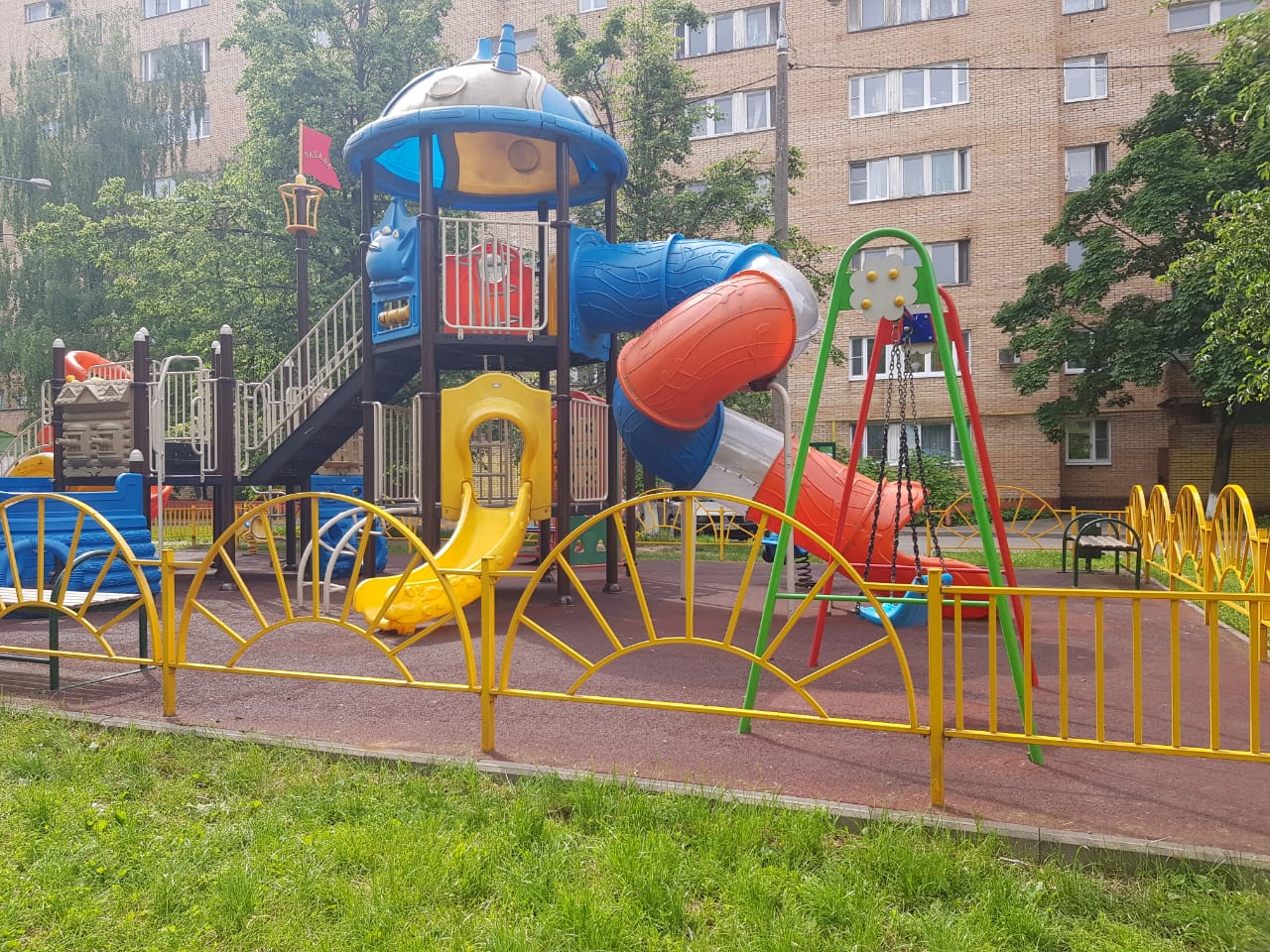 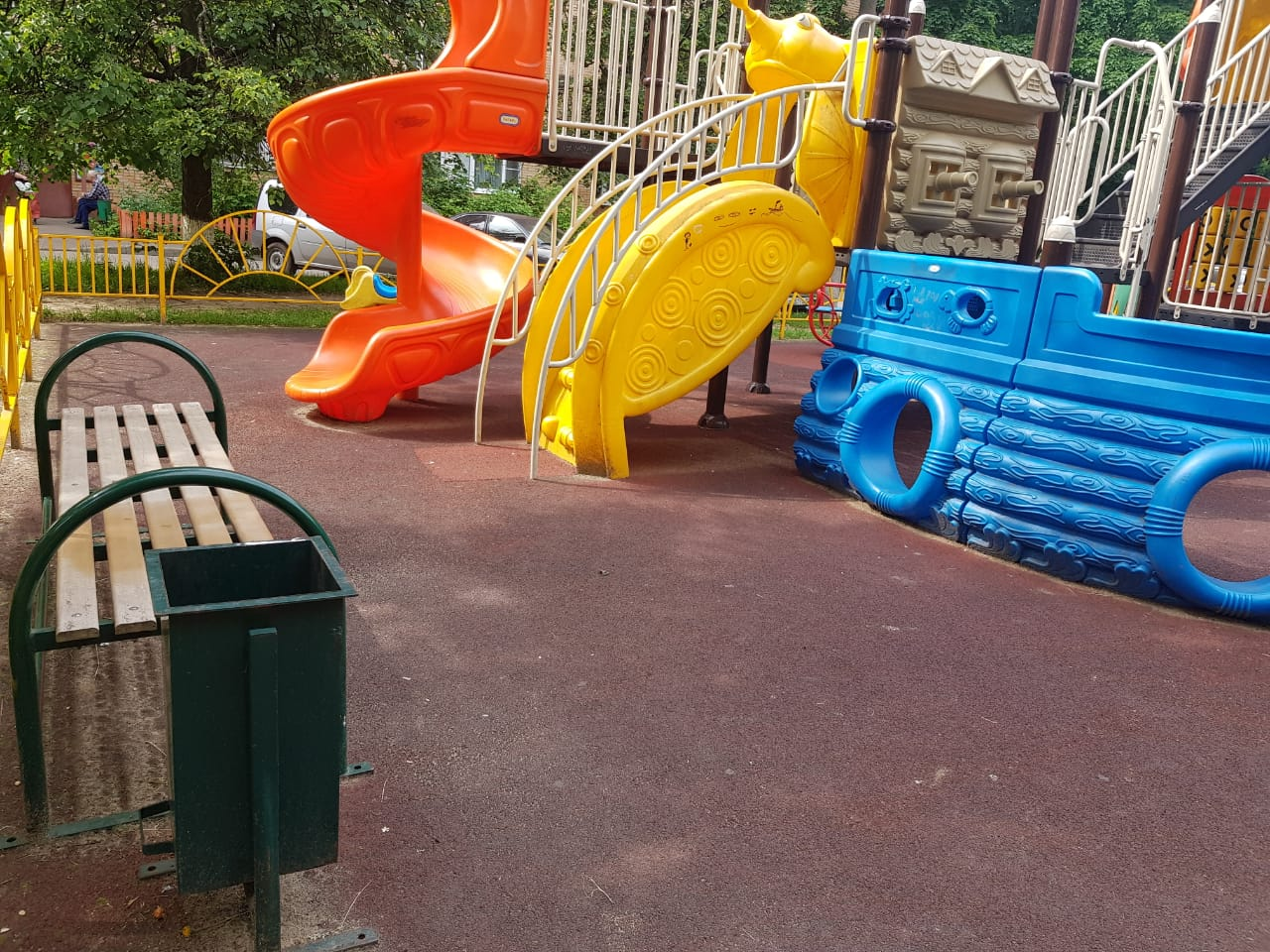 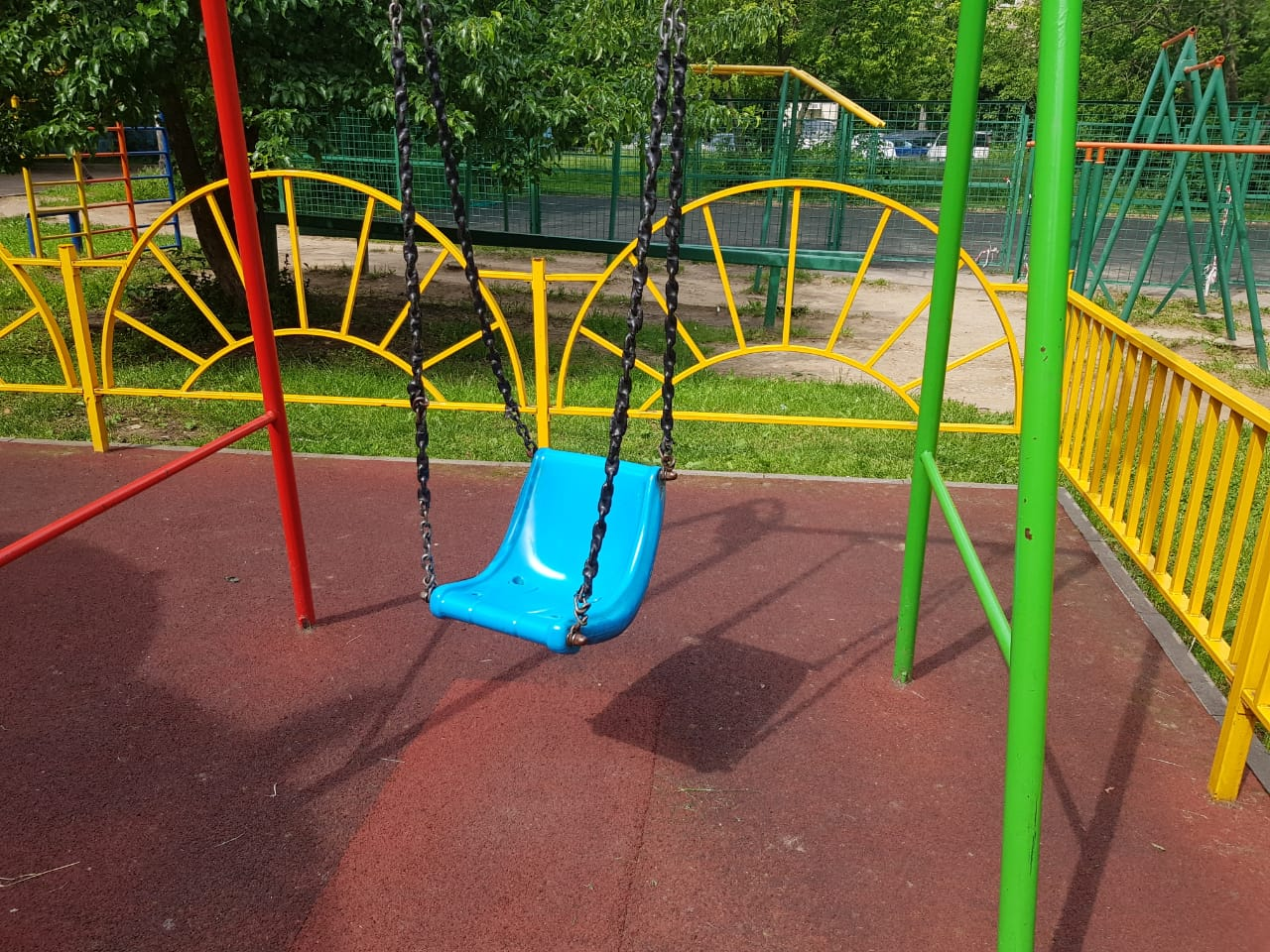 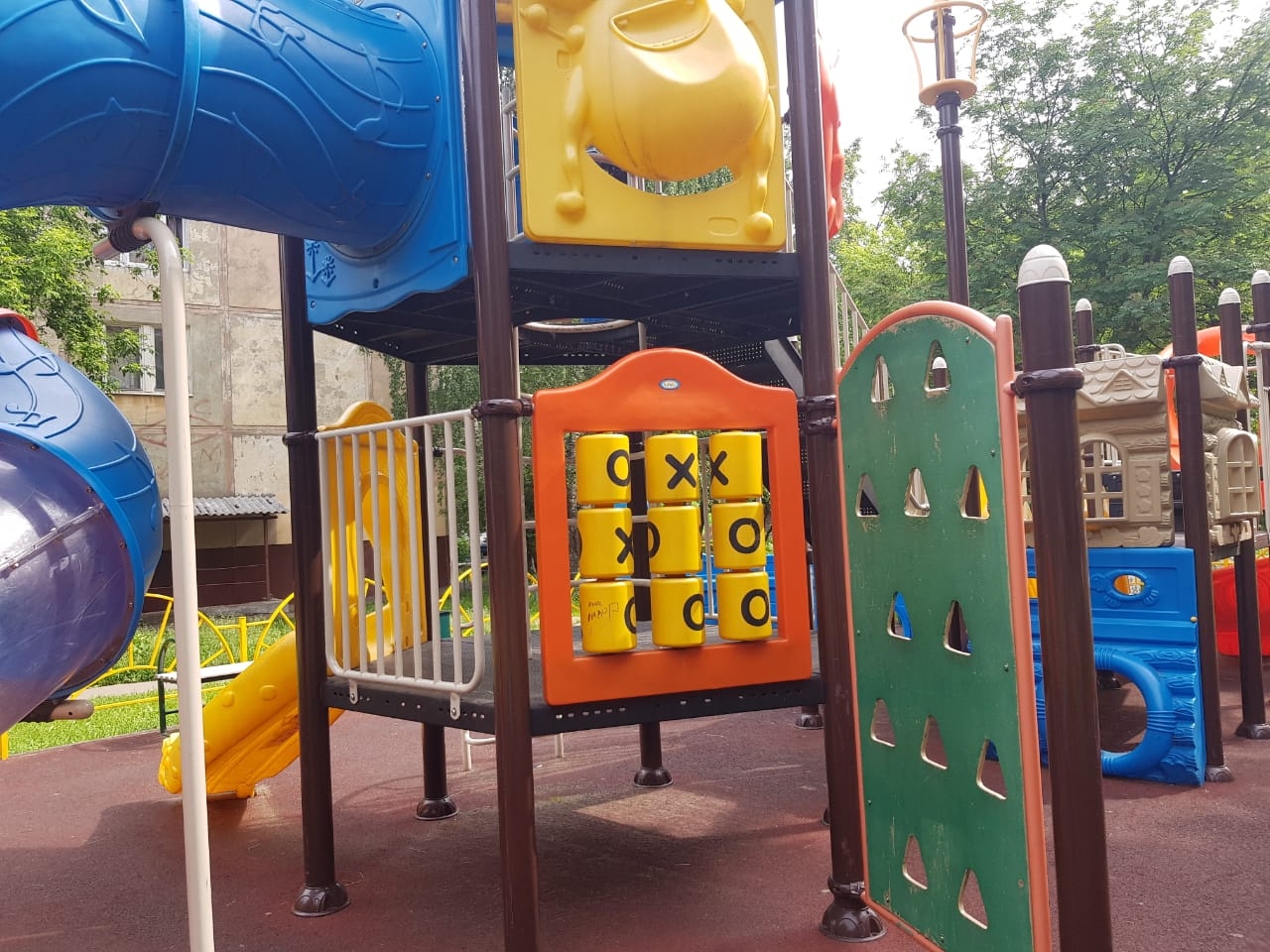 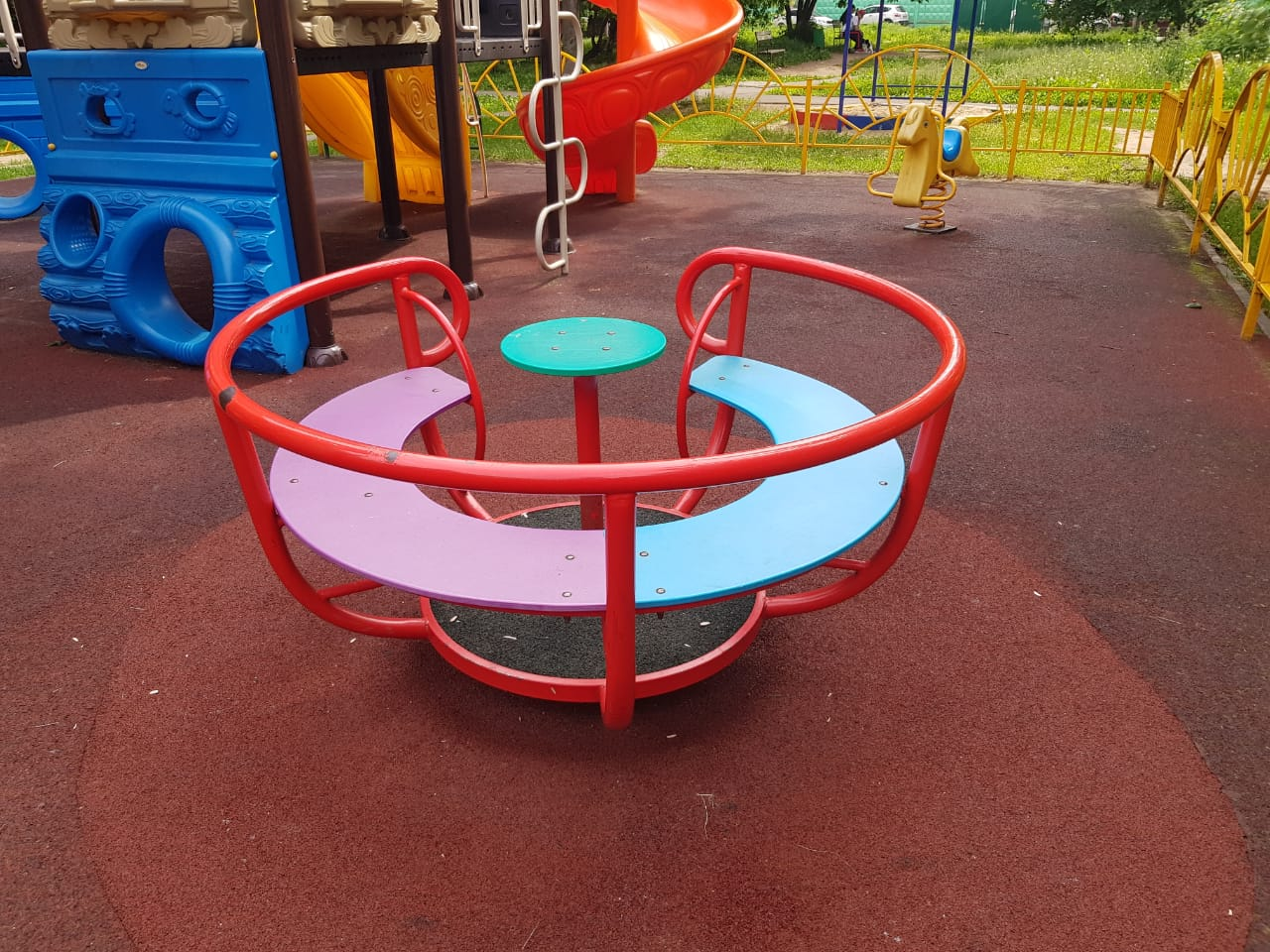 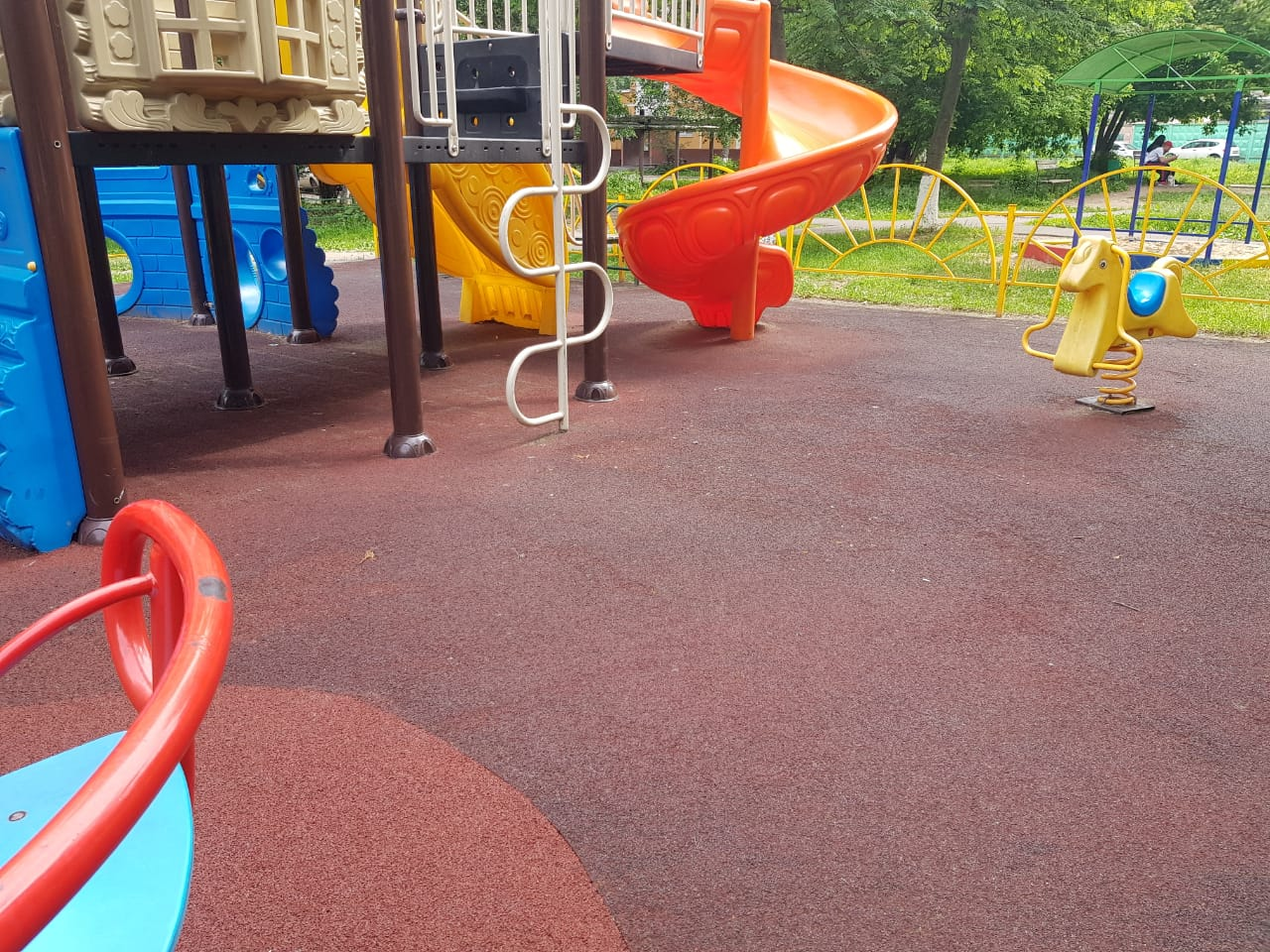 «УТВЕРЖДЕНО»Решением Совета Общественной палаты г.о. Королев Московской областиПредседатель комиссии «по ЖКХ, капитальному ремонту, контролю за качеством работы управляющих компаний, архитектуре, архитектурному облику городов, благоустройству территорий, дорожному хозяйству и транспорту» Общественной палаты г.о.Королев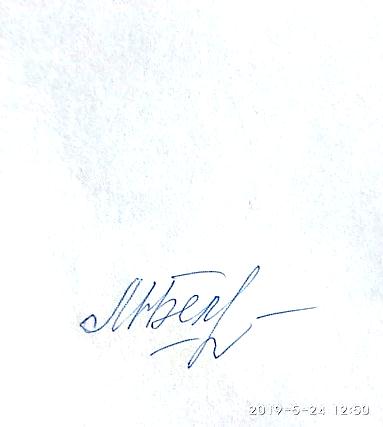 М.Н. Белозерова